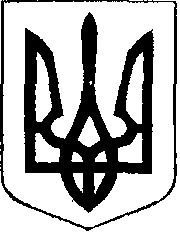 У К Р А Ї Н АЖовківська міська радаЛьвівського району Львівської області7-ма сесія VIІІ-го демократичного скликанняР І Ш Е Н Н Явід 05.04.2021 року    № 24							м. ЖовкваПро передачу матеріальних цінностей	Розглянувши клопотання Комунального закладу Жовківської міської ради Львівського району Львівської області «Центр надання соціальних послуг», з метою ефективного та раціонального використання майна, що перебуває у комунальній власності територіальної громади міста Жовква, відповідно до статті 26 Закону України «Про місцеве самоврядування в Україні», враховуючи висновок постійної комісії з питань комунального майна та господарства, приватизації, житлового господарства, транспорту, будівництва, благоустрою та енергозбереження, Жовківська міська рада ВИРІШИЛА:Передати з балансу дитячого центру оздоровлення, відпочинку та туризму Жовківської міської ради Львівського району Львівської області «Росинка» ЄДРПОУ 32367370 на баланс Комунального закладу Жовківської міської ради Львівського району Львівської області «Центр надання соціальних послуг», ЄДРПОУ 44148991 матеріальні цінності згідно з додатком.Акт приймання-передачі матеріальних цінностей, зазначених в пункті 1 цього рішення провести відповідно до чинного законодавства.Контроль за виконанням рішення покласти на постійну комісію з питань комунального майна та господарства, приватизації, житлового господарства, транспорту, будівництва, благоустрою та енергозбереження (Мариняк І.Г.).           Міський голова 						Олег ВОЛЬСЬКИЙДОДАТОК до рішення сесії Жовківської міської радивід 05.04.2021 року № 24         Секретар ради 						Марта ГРЕНЬ№ з/пНайменування цінностейКількість, шт.Сума, грн.1.Комп’ютер Tehnik-Pro15990,02.Комп’ютер Tehnik-Pro15990,03.Комп’ютер Tehnik-Pro15990,04.Комп’ютер Tehnik-Pro15990,05.Ноутбук DeLL Inspirion15990,06.Вогнегасники21400,0